ECO APPLICATION FORM (2021-22)  for Early Completion Option in the High Tech High Induction Program  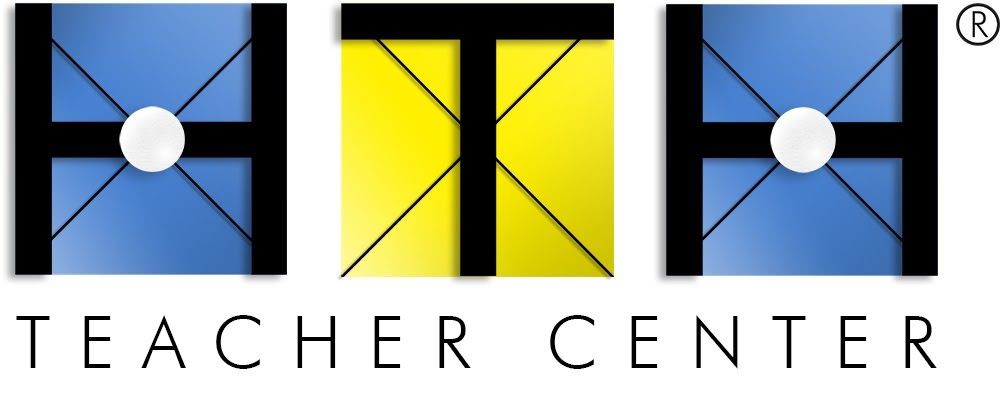 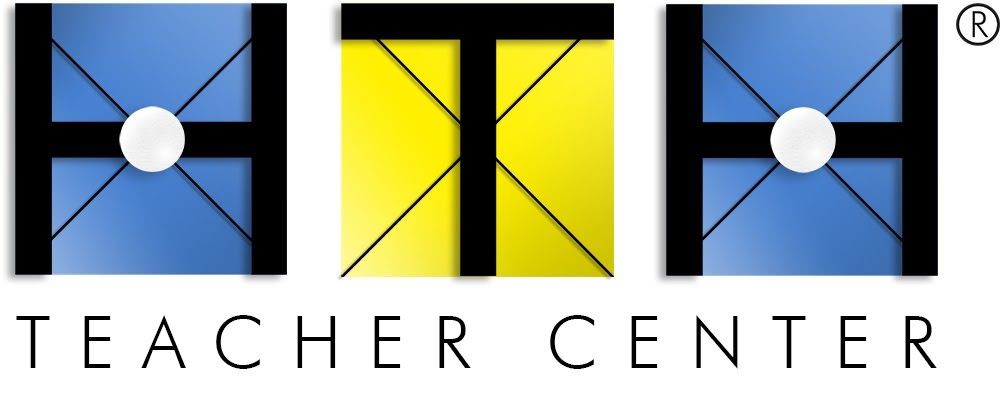 Early Completion Option (ECO) is an OPTIONAL route that allows experienced teachers to complete Induction in one-year based on 2+ years of full-time successful teaching experience. ECO applications will be reviewed and granted to teachers that meet either of the criteria listed below.TO BE COMPLETED BY Applicant:       ​(Initial)​ I understand that the ECO option is available to experienced and exceptional teachers who meet ​either​ of the eligibility criteria listed below (​check one​): I completed the HTH District Intern program (graduation date):       Note: HTH District Intern completers do not need to complete Section 2 of this form. OR I have 2+ years of prior full-time teaching experience as verified in Section 2 below (required). 2. EMPLOYMENT HISTORY VERIFICATION: I certify the above listed individual was employed full-time as a Teacher of Record:Applicant: Please Upload completed form with your Induction Application. High Tech High Teacher Center  |  2150 Cushing Road  |  San Diego, CA 92106 www.hightechhigh.org/teachercenter   |   CTC Accredited to Prepare California K-12 Teachers	Name (first and last):  Personal Email: Phone #:Employer # 1Employer # 1Employer # 2 (if needed)  Employer # 2 (if needed)  School & District:School & District:Start Date:Start Date:End Date:End Date:% FTE% FTEGrade & Subject:Grade & Subject:Administrator Name:Administrator Name:Administrator Email:Administrator Email:Signature & Date:Signature & Date: